YADAVINDRA DEPARTMENT OF SCIENCESPUNJABI UNIVERSITY GURU KASHI CAMPUS DAMDAMA SAHIB (TALWANDI SABO)ADMISSION FORM M. Sc (Mathematics)Session 2023-24Diary No. / Date…………………………………………………………………………………….Initials of the office In-charge………………………………………………………………...Signatures of the admission committee1………………………………….2…………………………………….3………………………………..FULL NAME (in Block Letters)FATHER’S / GUARDIAN’S NAMEMOTHER’S NAMEGENDER	5. DATE OF BIRTH	6. NATIONALITYCATEGORYSTATE OF DOMICILEDIVISION UNDER WHICH ADMISSION SOUGHT (√ the option)85% (PUNJAB RESIDENTS)15% (OTHER STATE)EDUCATIONAL QUALIFICATIONNAME OF EXAMINATIONMATRICULATION 10+2 / ANY OTHERUNIVERSITY /	YEAR OF BOARD	PASSINGMARKS OBTAINED/ CGPATOTAL MARKS% AGE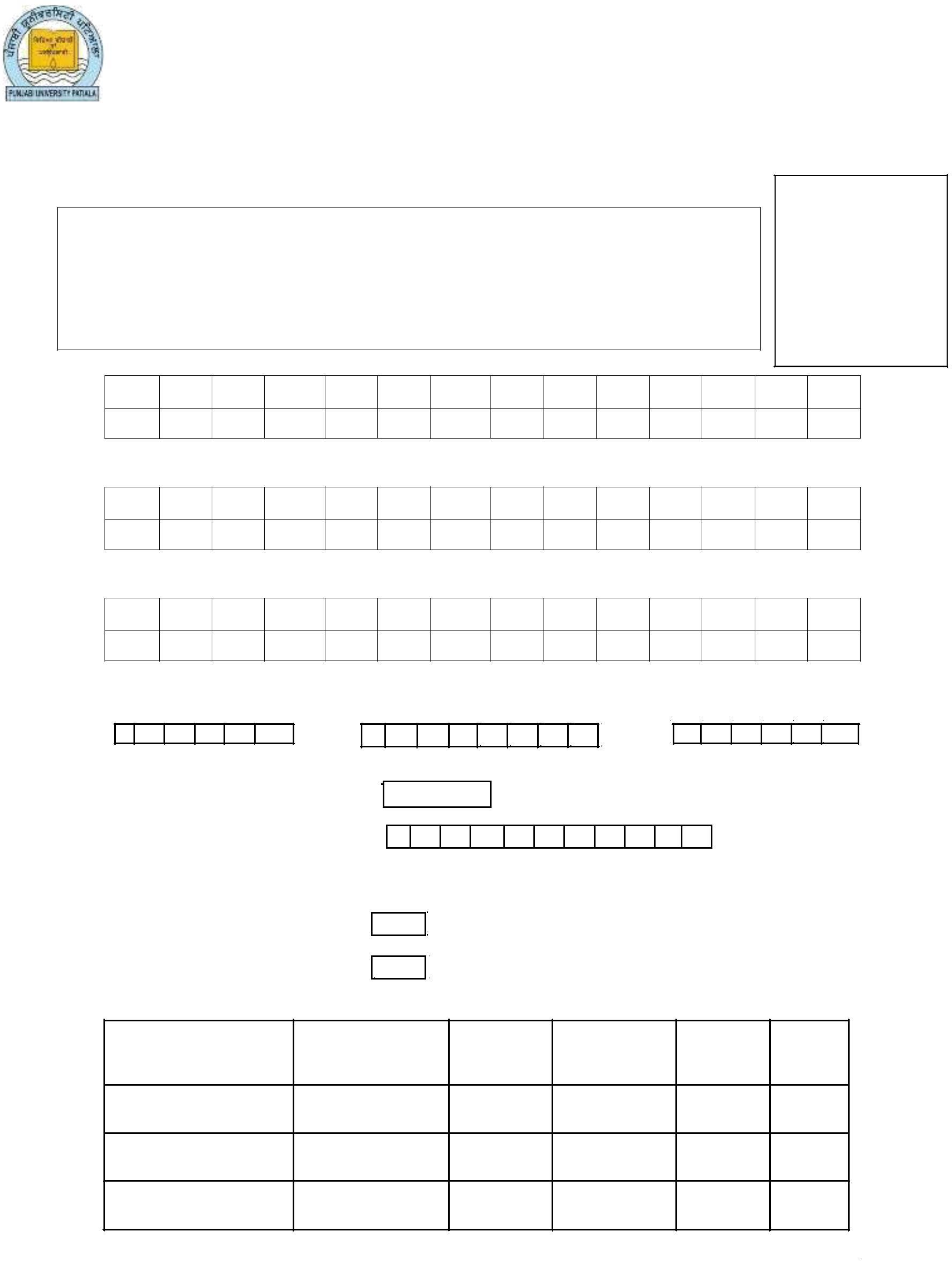 Note : Attach attested copies of marks sheets of each classHave You cleared Punjab Matriculation Exam?12. Permanent Home Address ……………………………………………………………………………………………….……………………………………………………………………………………………….………………………………………………………………………………………………..Gap in Studies (if Yes attach gap certificate. Yes Or No14. Telephone No. with STD Code………………………………………….Mobile No 1.…………………………………….14. Email id :………………………………………………………………………Mobile No. 2…………………………………......CERTIFICATE BY THE CANDIDATEI declare that the entries made by me in this form are correct to the best of my knowledge.I undertake to abide by the rules of PUNJABI UNIVERSITY PATIALA.Place…………………………………………………………….…Date…………………………..	Signature of the candidateLIST OF CERTIFICATES TO BE ATTACHED WITH THE APPLICATION DULY ATTESTEDMatriculation certificate.Detail marks certificate of 10+2.Detail marks certificate of Bachelor Class.Character Certificate from the institution last attended.Certificates for availing the benefit of a reserved seat.Residence certificate (If admission is given against 85% quota).Affidavit of the Parent/Guardian to be attested by an executive magistrate/Oath Commissioner/Notary Public in case of category a & b of serial no. 9 (Appendix-A).Migration CertificateAny other document supporting your candidature.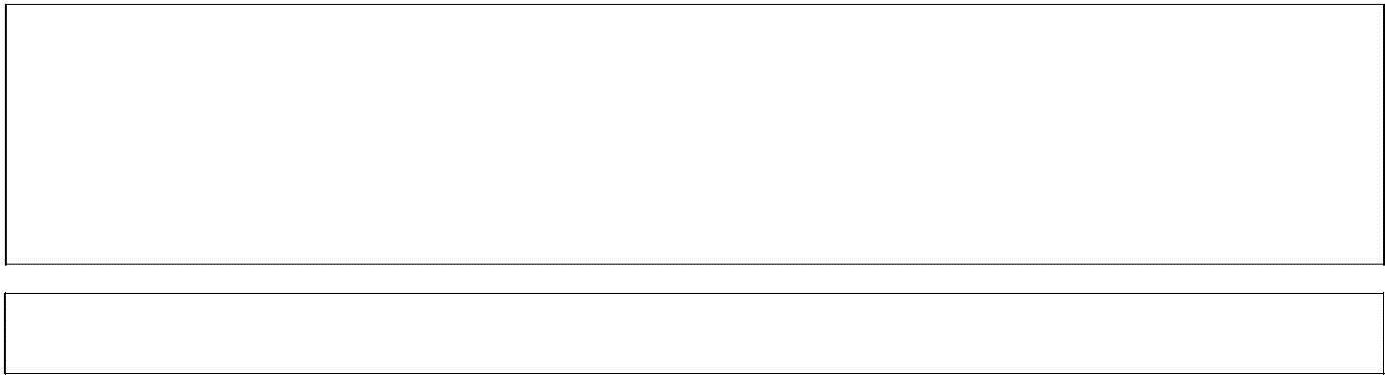 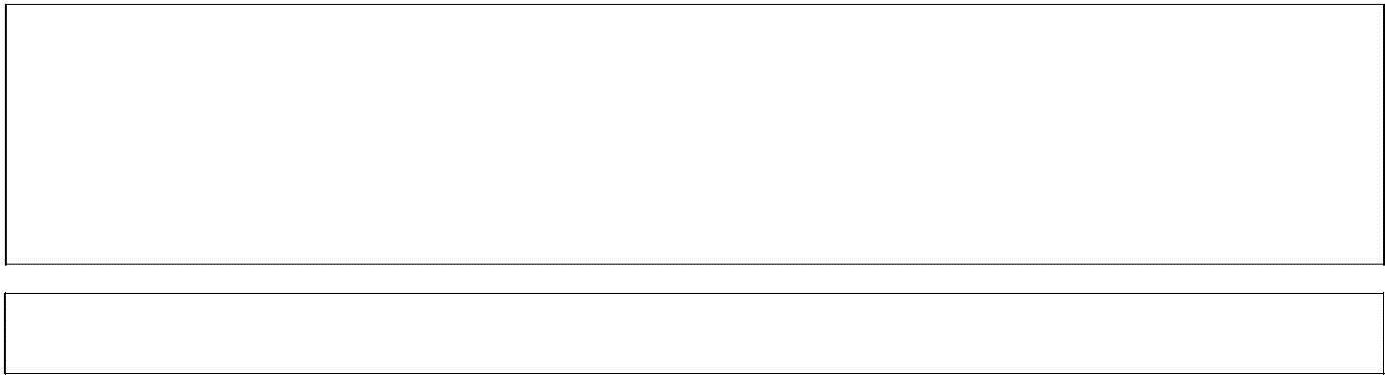 APPENDIX-ASelf-Declaration(Not Claiming Residence in any other state)I ................................................................................................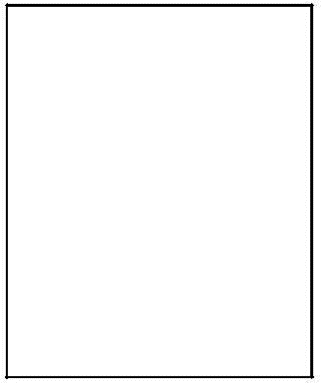 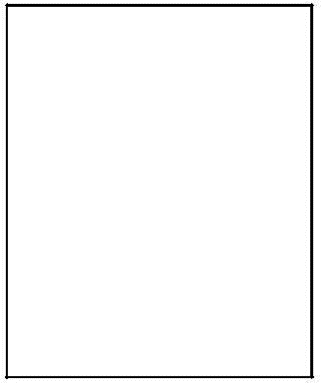 father/mother/guardian of Miss/Mr. ..........................................Resident of .....................................................................................................................................................................................................................................................................................(full address to be given)do hereby solemnly state and affirm as under: -That I am a citizen of Indian.That neither the deponent not the child/ward of deponent have obtained the benefit of Residence in any other state.DEPONENTDated.........................Verified that the contents of my above affidavit are true and correct to the best of my knowledge and belief and nothing has been concealed there from.Dated. .......................	DEPONENET